Итоги конкурса «И снова в моём крае пора золотая»В первый осенний месяц сергинские школьники приняли активное участие в общешкольном творческом конкурсе «И снова в моём крае пора золотая». 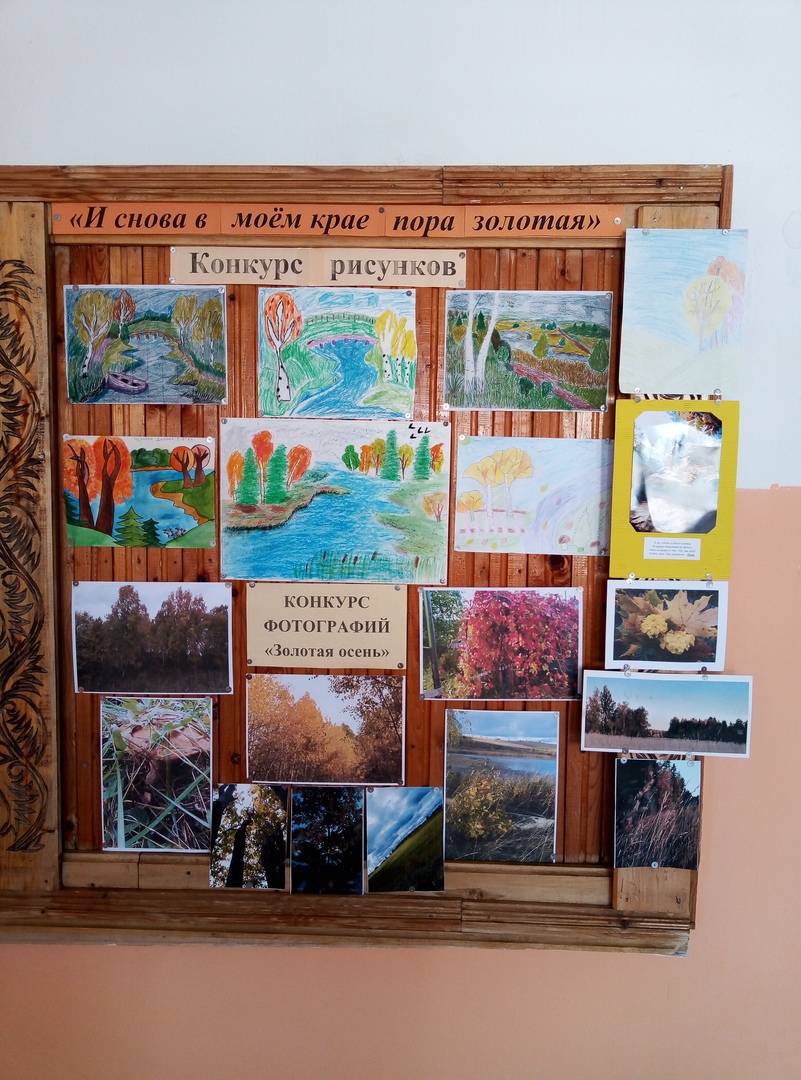 В номинации «Фотография» итоги сложились следующим образом:Возрастная категория 1-4 классы:1 место – Мамычев Игорь, ученик 4 класса2 место – Подобедова Александра, ученица 3 классаБлагодарность за участие объявлена коллективу 1 класса.Возрастная категория 5-7 классы:1 место – Зольникова Дарья, ученица 5 «а» класса2 место – Лукина Елизавета, ученица 5 «а»  класса3 место – Мальцева Кристина, ученица 5 «б» классаВозрастная категория 8-11 классы:1 место – Шемелин Илья, ученик 9 класса2 место – Мальцев Даниил, ученик 9  класса3 место – Злыгостева Варвара, ученица 11 класса.В номинации «Рисунок» итоги сложились следующим образом:Возрастная категория 1-4 классы:1 место – Бормотова Анна, ученица 3 класса и Яборов Тимофей, ученик 1 класса2 место – Зыкова Елена, ученица 2 класса, Пермякова Анастасия, ученица 1 класса и Никитина Софья, ученица 1 класса.3 место – Туснолобова Александра, ученица 3 класса и Шварёва дарья, ученица 1 классаВозрастная категория 5-7 классы:1 место – Зольникова Дарья, ученица 5 «а» класса2 место – Козырева Ольга, ученица 5 «а»  класса3 место – Бабушкина Ульяна, ученица 7  классаВсем участникам будут вручены сертификаты!Благодарим за активное участие!